研究生畢業論文寫作格式參考論文結構與要項第一節 論文結構一篇學位論文在結構上通常包括三個部分：(1)前置資料(preliminary materials)；(2)正文(body of the paper)；(3)參考資料(reference materials)。除非有絕對必要(如軟體研發等)，否則論文儘量不附電腦磁碟或CD等無法裝訂 之附件。有關學位論文所應包含之架構如下：                    封面標題頁論文口試委員會審定書  誌謝（一頁為限）英文摘要（含三至五個關鍵字）前置資料        中文摘要（500字為限，含三至五個關鍵字）   目次（章、節）表目錄圖目錄授權書論文寫作格式審核表 正    文         論文主體參考文獻         參考資料       附錄                         作者簡介全本論文採單面印刷。同時，封面、標題頁、口試審定書以及誌謝部分不編頁碼；其餘部分均需載明頁碼，其中，從中文摘要至圖目錄的頁碼以小寫羅馬數字表示，論文正文以後的頁碼則以阿拉伯數字表示。第二節  論文要項壹、封面封面應載明學校名稱（含校徽）、系所名稱、論文名稱、研究生姓名、指導教授姓名及論文通過年月。上述資料均應向中央對齊，其格式可參見附錄（封面與書背）。平裝光面版的封面紙張，其磅數至少以上，顏色宜採淡色系，為了觀瞻及收藏方便，請各系所決定該所論文裝訂封面顏色，不可一年一變。若該系論文五顏六色，不利國圖及本校收藏。黑色字體。（請參考附錄封面範例）貳、標題頁內容除校徽、校名的字型外，其他皆與封面相同，包含學校名稱、系所名稱、論文名稱、作者姓名、指導教授姓名及論文通過年月。標題頁不加頁碼。（請參考附錄標題頁）參、論文口試委員會審定書論文口試委員會審定書須經由學位考試委員、指導教授及所長簽名後附在學位論文內，格式請於網頁下載。 (相關表格請參閱系所網頁)肆、誌謝凡對研究曾提供協助之人或機構，作者都可在誌謝中表達感謝之意。「誌謝」的標題使用20pt標楷體，並於上、下方各空一行(1.5x12pt)後鍵入內容。伍、中文、英文摘要摘要為論文或報告的精簡概要，其目的是透過簡短的敘述使讀者瞭解整篇論文的內容。摘要的內容通常須包括研究的目的、研究的方法及研究結果，但以不超過五百字為原則。「摘要」的標題使用20pt標楷體並於上、下方各空一行(1.5x12pt)後鍵入摘要內容。陸、目次除封面、標題頁、誌謝詞外，其餘各項皆需列入目次中，並於目次中載明起始頁數，其中有關論文主體部分，僅於目次中列出章與節兩層即可。「目次」的標題使用20pt標楷體，並於上、下方各空一行(1.5x12pt)後鍵入目次內容。柒、表目錄所有在論文中出現過的表，均應於表目錄中記載表的標題及其起始頁數。若表的數量不多，表目錄可與圖目錄合併稱「表圖目錄」。「表目錄」的標題使用20pt標楷體，並於上、下方各空一行(1.5x12pt) 後鍵入表目錄內容。捌、圖目錄所有在論文中出現的圖，均應於圖目錄中記載各個圖的名稱及其起始頁數。若圖的數量不多，可與表目錄合併稱「表圖目錄」。「圖目錄」或「表圖目錄」的標題使用20pt標楷體，並於上、下方各空一行(1.5x12pt)後鍵入圖目錄內容。玖、論文主體一、章論文正文主要由章所構成。各章均應另起新頁，加入頁碼，論文採單面印刷方式。此外，章之標題均不得有標點或英譯對照，並至少於該頁加入一空白行(1.5x12pt)後，開始鍵入。標題應置於中央，下方鍵入一空行(1.5x12pt)，字體使用20pt標楷體。如果標題太長，可依文意將其分為數行編排。例如：Chapter 1INTRODUCTION或                          第二章  文獻探討若該章之標題太長時，則分為兩行。例如：第二章□□□□□□□□□□□□□□□□□□□□二、節章由節所構成，各節應有其標題。節標題應居於該行之中央，並於其上方空一行(1.5x12pt)、下方不空行，字體使用18pt標楷體。同時，節標題不得於一頁之最底部，節標題下方至少應有一行文字，否則應將該節標題移至次頁。標題不得有標點或英譯對照。三、節以下的階層節之下通常又可分為數層。其段落號碼的標寫格式為：壹、ＸＸＸＸＸ一、ＸＸＸＸＸ（一）ＸＸＸＸＸ       1. ＸＸＸＸＸ(1) ＸＸＸＸＸ          ＸＸＸＸＸ拾、參考文獻論文中所有引證的文獻，皆需在論文末列出詳細的參考書單，供讀者進一步查閱，故參考文獻是論文中重要且不可缺少的一部份。參考文獻需分中英文撰寫，中文部分在先(含日文、韓文等)，英文部分在後（含法文、德文等），同時中文部份依姓名筆畫進行排序，英文部份依姓氏字首之字母順序(由A到Z)進行排序。「參考文獻」的標題使用20pt標楷體，並於其上、下方各空一行後(1.5x12pt)，依序鍵入參考文獻內容。拾壹、附錄有些資料雖有參考價值，但因為太冗長或與本文的關聯性不高，不適合放在本文內，此時即可列於附錄，例如問卷內容、訪談紀錄、統計數據、……等。若附錄僅有一項時，不需編號，若超過一個以上，則以一、二、三、……等進行編號以資識別。且附錄部份需製作區隔頁加以區別（此頁不編頁碼），並將附錄名稱置於區隔頁上，將附錄內容附於區隔頁之後。「附錄」的標題使用12pt標楷體置於版面頂端左側、並於下方空一行後(1.5x12pt) 鍵入附錄內容。拾貳、作者簡介作者簡介包括作者之姓名、籍貫、出生日期、學經歷、著作目錄、通訊處及電話。排版與印刷壹、打字或印刷論文應儘量以電腦打字排版，切勿選擇過於花俏的字體。點陣印表機印出來的字不夠精細，因此最好用品質較佳的雷射印表機。列印時不要雙面印刷（紙的反面絕不能移做任何用途）。建議使用微軟(MicroSoft) WinWord 版本不限。當使用WinWord 時，請先用滑鼠在「檔案」選擇「版面設定」，依照本章所述之規格，將「邊界」及「紙張大小」鍵入設定即可。貳、紙張及設定報告的紙張以A4(×)縱向、為原則，限用白色。若使用噴墨印表機時，儘量勿使用可擦拭的紙，否則容易污損紙面。參、縮排一般文稿均於各段的開頭採縮格編排。中文字以縮兩個中文字為原則，英文則以縮四個英文字母為原則。 若引文自成一段落，則必須自左緣縮進四個中文字、英文字體為八個字母。在WinWord裡，縮排之設定可於「格式」選擇「段落」後依本規範之說明設定。肆、字型在論文或報告中，阿拉伯數字及英文字母等，一律使用新羅馬字型(Times New Roman)，有以下三種字體：      Roman             新羅馬    而使用之中文字型則與本規範相同──標楷體。另有關半形與全型字部分，凡中文內容所使用到的標點符號（含括弧）一律使用全型；凡英文內文所使用的標點符號（含括弧）則使用半型。至於阿拉伯數字則不論中英文，皆採用半型。在論文或報告中，本文之字型大小以12pt﹙point﹚為原則。若有需要，圖、表及附錄內的文字、數字得略小於12pt。章的標題應使用20pt之字型，節的標題應使用18pt之字型。字型與大小，可於「檔案」選擇「版面設定」之「字元」下預先設定。伍、字距中文字距以不超過中文字寬的1/10為原則，以此原則可達到最佳排版效果。以WinWord而言，每行約可打34至35個字。必要時於WinWord之快速鍵選擇左右對齊，以增進版面美觀。字距之設定可於「格式」選擇「字型」後，再選擇「字元間距」依本規範之說明設定。陸、行距行距是指兩行文字的距離。中文單行距為字高的1.5倍，以WinWord而言，一頁約可排版25至30行左右。使用WinWord處理時可於工具列中選擇「格式」、「段落」後，再設定「行距」為「1.5行高」。此外，內文（12號標楷體的文字部份）若有兩段以上，其段落距離應設定為「與前段距6pt，與後段距離為」。至於參考文獻之行距得略小於1.5倍行高，且段落距離不受此限。柒、邊界空白每頁論文版面應考慮精裝修邊，故左右側邊緣皆應空以供裝訂，上側邊緣應空 ，下側邊緣應空 。使用WinWord時，可在「檔案」選擇「版面設定」之「邊界」，並下圖規定之邊界尺寸，分別設定上、下、左、右四邊之邊界即可。另同時於「與頁緣距離」處將頁碼與頁緣之距離設定：於「頁首」鍵入"m"；「頁尾」鍵入"m"。捌、頁碼論文除「標題頁」、「論文口試委員會審定書」及「誌謝」外，自「摘要」起均應於每頁的下方中央編排頁碼。頁碼應置於下側距離紙張邊緣至少處。論文之篇前部份應以小寫羅馬數字，即 i、ii、iii、iv 等標示；本文及篇後部份應以阿拉伯數字編排。頁碼前後不再任何符號（例如：不可用"page" 或 -1-，僅以1 表示即可）。頁碼無論是篇前或本文，一律使用半形、12pt之Times oman字。玖、頁眉論文正文與參考資料部分，其版面皆需加上頁眉。因論文採單面印刷方式，頁眉需載明各章（或附錄）名稱。頁眉統一使用10pt標楷體。以上論文寫作格式，請指導教授於研究生通過口試繳交論文定稿前，先進行審查，學位論文送圖書館二本（含光碟一份），教務處註冊組一本及該系所一本（含光碟一份）。機電光研究所碩士學位論文機械元件設計之電腦輔助程式之發展Optional English Title May Be Put at Here研 究 生:李震宇指導教授:劉孝忠中華民國九十四年六月中華科技大學機電光研究所碩士學位論文機械元件設計之電腦輔助程式之發展Optional English Title May Be Put at Here研 究 生: 李震宇指導教授: 劉孝忠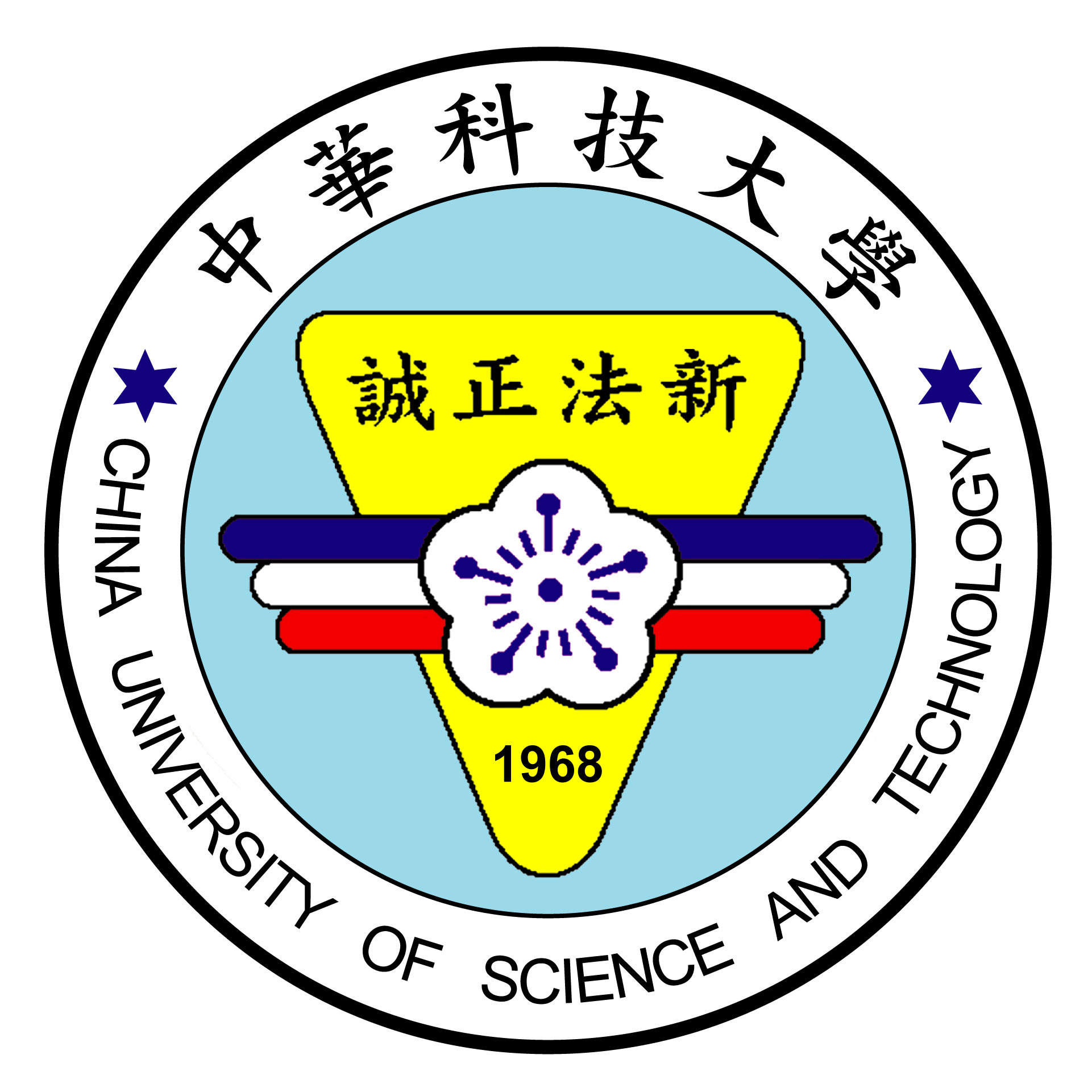 中華科技大學機電光研究所中華科技大學因每篇論文的厚度不同，書背部份除統一採標楷粗體字型外，字體大小及其版面安排，請視論文厚度自行斟酌。機械元件設計之電腦輔助程式之發展     機械元件設計之電腦輔助程式之發展     研究生：李震宇研究生：李震宇20052005